●口腔ケア学会会員の方で参加される方は学会バンクマイページからお申し込みください。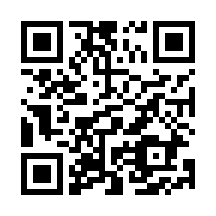 https://gkb.jp/login/●非会員の方は、下のリンクよりお申し込みください。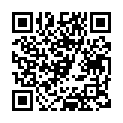 https://gkb.jp/visitor/seminar/94※　当日は日本口腔ケア学会 認定資格試験も実施いたします、是非この機会に認定資格取得をご検討下さい●指定口座へのお振り込みはこちらへお願いいたします。【振込先】　<銀行名>　愛知銀行<支店名>　今池<口座名>　タケウチカズオ<店番>　206<口座番号>　2126272●参加申し込み期限3月5日(日)まで(上記期限はクレジットカード決済とお振込み共通)●お問い合わせ先:第10回東海口腔ケアフォーラム事務局E-mail: care@dpc.agu.ac.jp